2020-2021   Муниципальный этап олимпиады школьниковпо астрономии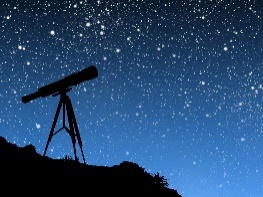 призеры -   Семёнов Егор, 11б                     Зернюк Андрей, 11бБлагодарим Давыденко В. И. за подготовку призеров олимпиады.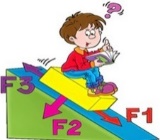 	2020-2021Муниципальный этап олимпиады школьников по физикепризеры -       Сокольников Алексей, 7б                        Титов Захар, 7б                        Моргун Иван, 11бБлагодарим Давыденко В. И. и Пастухову Ю. В. за подготовку призеров олимпиадыМуниципальный этап олимпиады школьников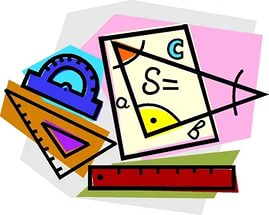 по математикепобедители – Шмурыгин Владислав, 6бМамонова Василиса, 7бСокольников Алексей, 7бТитов Захар, 7бБессараб Анна, 8аГапон Анастасия, 8аМихайлова Полина, 8аБоярников Евгений, 10бСмирнов Михаил, 11бпризеры -    Безрукова Дарья, 6бЧерных Мария, 6бТатарчук Ярослав, 6бДемидов Виктор, 7бКонстантинов Владимир, 7бБезрукова Дарья, 7вКайнова Анастасия, 7вСамко Дарья, 7бКостенко Михаил, 8вКрюк Михаил, 8аПлотников Глеб, 8гБурмистрова Юлия, 9бОрешин Константин, 9бБабайлова Евгения, 9бКажкаримов Асхат, 9бБоярников Александр, 10бКозин Игорь, 10бЦорин Тимофей, 10бКазанцева Ольга, 10бТкаченко Анна, 10гБибичев Алексей, 10бДерий Мария, 10бЖилин Михаил, 11бБлагодарим наших учителей за подготовку призеров и победителей олимпиады:Карапетян Е. Н., Клесову Н. Н., Хмару И.С., Петрову В.А.Малах С.А., Чернявскую И. А.2020-2021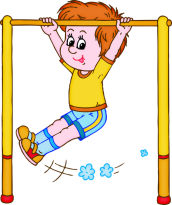 Муниципальный этап олимпиады школьников                                    по физической культуре                                         призеры -    Свидинская София, 11аБлагодарим Крутикова А. М. за подготовку победителей и призеров олимпиадыБлагодарим наших учителей за подготовку победителей и призёров олимпиады:Нестерову М. Е., Свадьбина П.М. Ехлакову С.Ф. Чернакову И. А., Чернуцкую М. В.2020-2021  Муниципальный этап олимпиады школьников 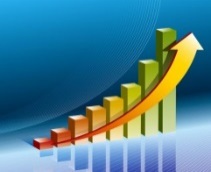 по экономикепобедители – Демидов Виктор, 7б       Сокольников Алесей, 7б                       Олифер вячеслав,10гСмирнов Михаил, 11бпризеры -  Титов Захар, 7бСмирнова Ярослава, 7бСпиридонова Александра, 7бГорбатенко Николай, 8вКапогузов Максим, 8аКолотова Анастасия, 8гМельников Степан, 8вКрюк Михаил, 8аДынник Ксения, 8вКуликов Евгений, 8гТкаченко Степан, 8аПогарский Арсен, 8вДетков Андрей, 8вКоролёв Илья, 8вКазанцева Виктория, 8гСтепанов Владимир, 8гГапон Анастасия, 8аСоколов Иван, 8вМихайлова Полина, 8аБессараб Анна, 8аРакова Елизавета, 8вПлотников Глеб, 8гБлагодарим Карпова А. Л. и Гокову О.В.за подготовку победителей и призеров олимпиадыпризеры -  Савин Алексей, 9вБабайлова Евгения, 9бШевчук Даниил, 9бПатлина Злата, 9вКлочкова София, 9бКойков Николай, 9бТкаченко Анна,10гБоярников Евгений, 10бБоярников Александр, 10бКозин Игорь, 10бКостоломова Дарья, 10гПодворная Кристина, 10гНовиков Никита, 10бСтепурина Дарья, 10бБибичев Алексей, 10бЧайка Станислав, 10бТихонова Александра, 10гФедотова Светлана, 10бТюлькин Илья, 10бЩитова Анастасия 10гПьянзин Богдан, 10бИльин Никита, 10гБурляев Илья, 10гТриколе Максим, 11бМоргун иван, 11бМоисеева Вероника, 11гРожков Семен, 11бКошевая Анастасия, 11бГасилен Иван, 11бПертли Эмилия, 11г2020-2021   Муниципальный этап олимпиады школьников 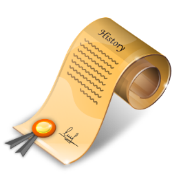 по историипобедитель – Мамонтова Ирина, 9впризеры -    Мороз Кира, 7аКонстантинов Владимир, 7бКозлова Ксения, 7аФилимонова Ольга, 8гДемаков Никита, 8вДетков Андрей, 8вКлочкова София, 9бСтолбов Егор, 9бГорчакова Ярослава, 10гЖигулина Виктория, 10аШмалько Михаил, 11гСоколова Полина, 11гБлагодарим наших учителей за подготовку победителей и призеров олимпиады:Ехлакову С. Ф., Нестерову М. Е., Свадьбина П. М., Чернуцкую М. В.2020-2021  Муниципальный этап олимпиады школьников 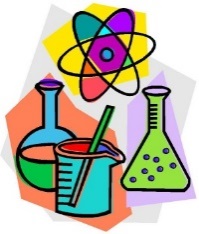 по химиипобедитель – Чернобровина Амалия, 8впризеры –  Михель Никита, 8гКостенко Михаил, 8бПутинцева Мария, 9вМалютина Ксения, 10вГебель Полина, 10вНуркушева Асель, 10вШкрумеляк Валерия, 11вТюрин Александр, 11вЗинченко Яна, 11вКозлова Маргарита, 11вБлагодарим наших учителей за подготовку призеров и победителей олимпиады:Кравченко М. В., Глиздинскую Л. В.2020-2021   Муниципальный этап олимпиады школьников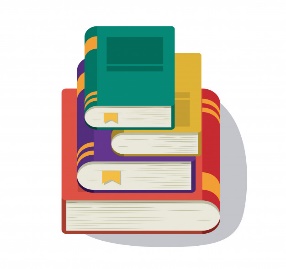 по литературепобедители – 	Пушкарева Васелина, 7вГапон Анастасия, 8аМохова Арина, 10аПротченко Анастасия, 11апризеры -    Кульнёва Александра, 7бМороз Кира, 7аНоскова Алёна, 7вДемаков Никита, 8вКолодяжная Екатерина, 8гШрейдер Ольга, 8аБессараб Анна, 8аМарий Артур, 8гДетков Андрей, 8вКлочкова Софья, 9бКин Надежда, 9вУсова Вероника, 9вМихайлова Дарья, 9вМамонтова Ирина, 9вУточенко Елизавета, 9вЖданова Екатерина, 9бШпонько Мария, 9вИщенко Маргарита, 10аГолицына Анастасия, 10гЛатышева Полина, 10аГорбачева Софья, 11аПилипенко Ксения, 11аКошевая Анастасия, 11бСвидинская София, 11аХоменок Анастасия, 11а Благодарим наших учителейза подготовку победителей и призёров олимпиады:Давыдову И.Ю., Лаптеву Н.Ю., Напалкову Т.В., Рожик С.В., Токарь А.А.2020-2021   Муниципальный этап олимпиады школьников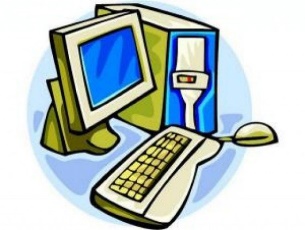 по информатикепобедители – 	Константинов Владимир, 7бСокольников Алексей, 7бГорбатенко Николай, 8впризеры -    Мамонова Василиса, 7бКостенко Михаил, 8вКрюк Михаил, 8аМихель Никита, 8гКуликов Евгений, 8гКажкаримов Асхат, 9бЦорин Тимофей, 10бБоярников Евгений, 10бМоргун Иван, 11бЖилин Михаил, 11бБлагодарим наших учителейза подготовку победителей и призёров олимпиады:Шелихову Н.О., Обидину О.В.2020-2021   Муниципальный этап олимпиады школьниковпо китайскому языкупобедитель – 	Вакарин Владимир, 10б2020-2021 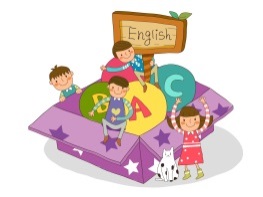 Муниципальный этап олимпиады школьниковпо английскому языку    победители: Клочкова София, 9бпризеры -    Мамонова Василиса, 7бБакман Роман, 7бАлферова Влада, 7вКайнова Анастасия, 7вВарнавская Екатерина, 7вМороз Кира, 7аПушкарева Василина, 7вДынник Ксения, 8бЧернобровина Амалия, 8вКуликов Евгений, 8гРыбина Анна, 8гБерезний Михаил, 8гНовикова Полина, 8аГаак Анжелика, 8гМихайлова Полина, 8аФайзрахманов Роман, 8вПрошунин Алексей, 9аПечурин Андрей, 9аКононова Анастасия, 9бШмурыгин Владимир, 9вАлбатов Константин, 9бКажкаримов Асхат, 9бБурмистрова Юлия, 9бСидорова Маргарита, 10аМохова Арина, 10аОсипова Анастасия, 10гСтепурина Дарья, 10бВинтер Кирилл, 10бКлимова Анна, 10бВакарин Владимир, 10бМакарова Софья,11гШадеркина Дарья, 11аСафронова Софья, 11гЛещенко Сергей, 11гХомёнок Анастасия, 11аГорбачёва Софья, 11аКаяшов Даниил, 11аСакович Аксиния, 11аБлагодарим наших учителей за подготовку призеров олимпиады:Взводнову А.Л., Загуменникову А. А., Николаеву Е. А., Пименову Н. В., Ренье Е. А., Шокалову Н.Н.2020-2021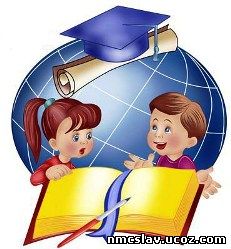 Муниципальный этап олимпиады школьниковпо русскому языку2020-2021Муниципальный этап олимпиады школьниковпо русскому языкупобедители – Лернер Павел, 9бпобедители – Лернер Павел, 9бпризеры -     Пушкарева Васелина, 7вКайнова Анастасия, 7вСпиридонова Александра, 7бАлферова Влада, 7вНоскова Алёна, 7вЧернобровина Амалия, 8в Демаков Никита, 8вДетков Андрей, 8вБессараб Анна, 8аМихайлова Полина, 8аДынник Ксения, 8вЗахаренкова Дарья, 8вШрейдер Ольга, 8аФайзрахманов Роман, 8вНовикова Полина, 8аЛеонтьев Андрей, 8вНовгородцева Екатерина, 8бСоколов Иван, 8вКондур Екатерина, 8аМельников Степан, 8в Михель Никита, 8гФилимонова Ольга, 8гЛеонтьева Ольга, 8гБелова Нина, 8гШарифуллина Аделина, 8впризеры -    Шпонько Мария, 9в                      Клочкова София, 9б                      Албатов Константин, 9б                      Усова Вероника, 9в                       Козуб Ольга, 9б                       Забара Елизавета, 9вАверьянова Мария, 10бСидорова Маргарита, 10аМохова Арина, 10аЩитова Анастасия, 10гСтепурина Дарья, 10бСим Алина, 10гГолицына Анастасия, 10гТкаченко Анна, 10гМалютина Ксения, 10вХоменок Анастасия, 11аСторожук Софья, 11вШкрумеляк Валерия, 11вСвидинская София, 11аСакович Аксиния, 11аДенисова Маргарита, 11гКозлова Маргарита, 11вПротченко Анастасия, 11бКошевая Анастасия, 11бБлагодарим наших учителей за подготовку призеров и победителей олимпиады:Давыдову И. Ю., Лаптеву Н. Ю.,Напалкову Т. В., Петрову Н. А., Рожик С. В., Токарь А.А.Благодарим наших учителей за подготовку призеров и победителей олимпиады:Давыдову И. Ю., Лаптеву Н. Ю.,Напалкову Т. В., Петрову Н. А., Рожик С. В., Токарь А.А.2020-2021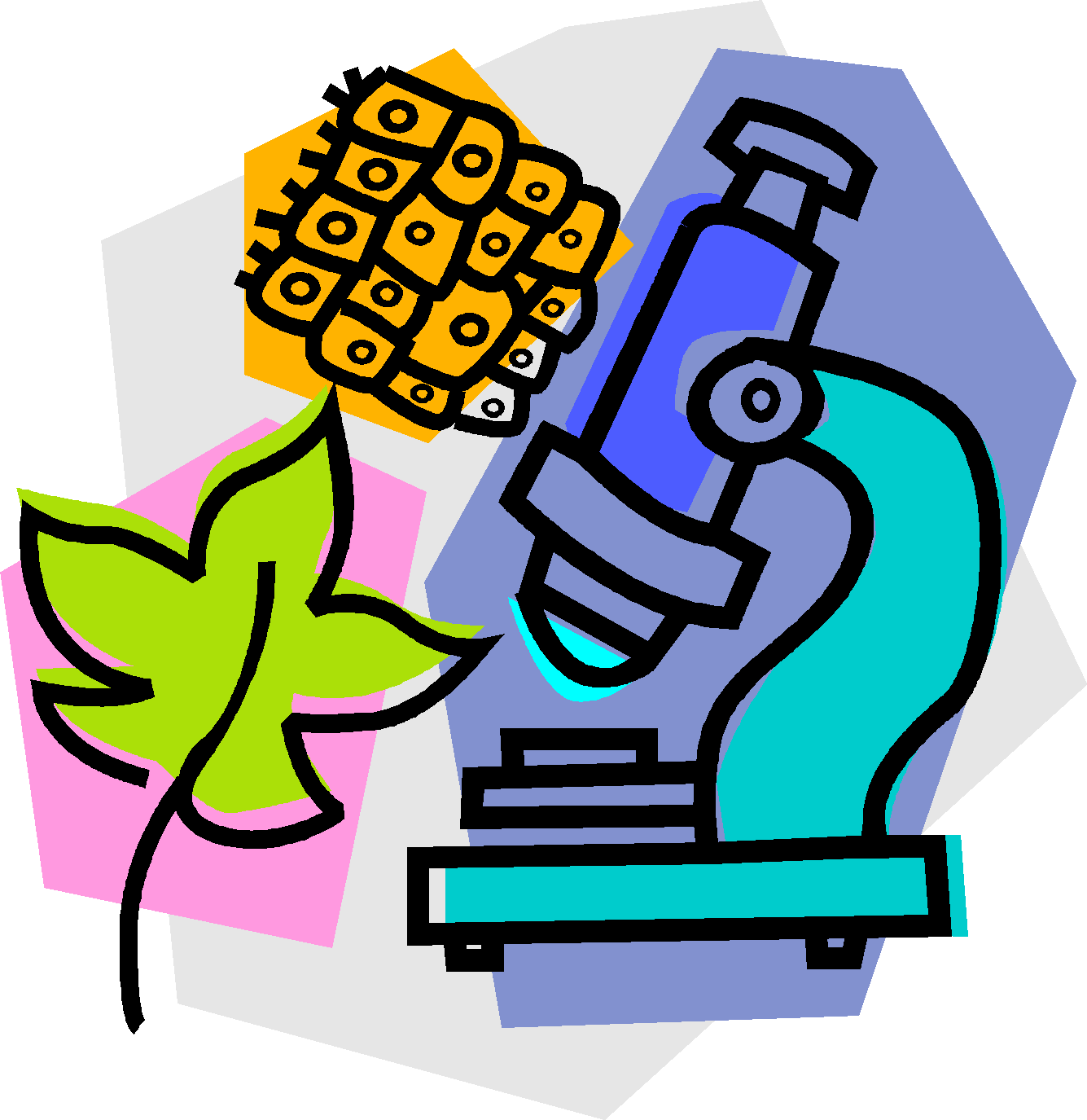 Муниципальный этап олимпиады школьников по биологии2020-2021Муниципальный этап олимпиады школьников по биологии                   победители – Константинов Владимир, 7б                                           Посаженникова Софья, 10в                   победители – Константинов Владимир, 7б                                           Посаженникова Софья, 10впризеры -    Чернобровина Амалия, 8вЗахаренкова Дарья, 8вЛеонтьев Андрей, 8вМихель Никита, 8гДемидов Виктор, 7бЗакотнова Вера, 7бСамко Дарья, 7бСмирнова Анна, 7бСибин Антон, 7вФойгель Владимир, 7бЛёвушкина Ксения, 7вБлагодарим наших учителей за подготовку победителей и призёров олимпиады:Ресян Н. С., Еремину В. Н.призеры -     Придня Арина, 9вСтативка Максим, 9вКозуб Ольга, 9бЮдова Александра,9аШахов Михаил, 9вЩукина Анна, 10вБайдуалетова Алина, 10вУдовиченко Вероника, 10вДомаренок Дарья, 10вКозлова Маргарита, 11вБарышникова Анна, 11в	2020-20212020-2021Муниципальный этап олимпиады школьниковпо географиипризеры -    Демидов Виктор, 7бКука Григорий, 7вСибин Антон, 7вСамко Дарья, 7бКонстантинов Владимир, 7бЗаборовский Фёдор, 7аКлочков Андрей, 7бЧернобровина Амалия, 8вДетков Андрей, 8вСидорин Макар, 8гМихель Никита, 8гКуликов Евгений, 8гМельников Степан, 8вТкаченко Степан, 8аГолованов Кирилл, 8гПогарский Арсен, 8вРакова Елизавета, 8вГерасимов Леонид, 9б Лошкарев Евгений, 9бТюрин Георгий, 9аЩипачев Артем, 9бШахов Михаил, 9вВакарин Владимир, 10бНовиков Никита, 10бТихонова Александра, 10гБочеева Ульяна, 10гСакович Аксиния, 11аЦеликов Иван, 11г	Оваканян Вероника, 11г	 Благодарим Расторгуеву Е.А. и Свадьбина П. М.  за подготовку призеров и победителей олимпиады2020-2021    Муниципальный этап олимпиады школьников по экологиипобедители – Козлова Маргарита, 11в                         Терехина Елизавета, 11вБлагодарим Ресян Н.С. за подготовку призеров и победителей олимпиады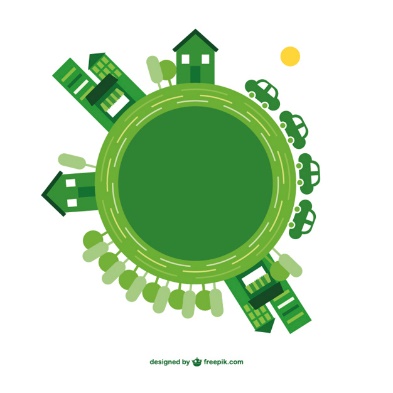 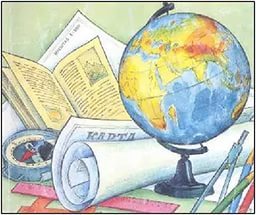 2020-2021  Муниципальный этап олимпиады школьников по обществознанию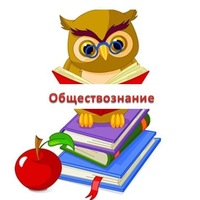 2020-2021  Муниципальный этап олимпиады школьников по обществознанию                                                победитель –Тихонова Александра, 10г                                                победитель –Тихонова Александра, 10гпризеры -    Смирнова Ярослава, 7бФойгель Владимир, 7бКульнёва Александра, 7бДубровина Ирина,7вБондарев Василий, 8вДетков Андрей, 8вКонстантинов Владимир, 7бБессараб Анна, 8аФилимонова Ольга, 8гКазанцева Виктория, 8гШрейдер Ольга, 8аГапон Анастасия, 8аКуликов Евгений, 8гТкаченко Степан, 8аТюрин Георгий, 9аШпонько Мария, 9вЛошкарев Евгений, 9бПатлина Злата, 9вКозуб Ольга, 9бУсова Вероника, 9вМороз Георгий, 9бЛогинов Владислав, 9бСтолбов Егор, 9бПанченко Лилия, 9аТерешонок Алена, 9впризеры – Сидоров Никита, 10гКлюева Полина, 10гИщенко Маргарита, 10аГолицина Анастасия, 10гКлимова Яна, 10гБелоградова Лада, 10аЦенева Вероника, 10гЩитова Анастасия, 10гСутырина Кристина, 10аМохова Арина, 10аПодворная Кристина, 10гГорчакова Ярослава, 10гТкаченко Анна, 10гОсипова Валентина, 10аБочеева Ульяна, 10гХоменок Анастасия, 11аДубровина Ксения, 11гБохан Александра, 11аМоисеева Вероника, 11гСвидинская София, 11аОлифер Вячеслав, 10гШмалько Михаил, 11аСакович Аксиния, 11а